Základní škola a Mateřská škola Havlíčkův Brod, Wolkerova 2941, 580 01 Havlíčkův Brod 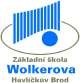 tel.569 431 340, e-mail: sekretariat@zswolkerova.cz, www.zswolkerova.cz Kritéria pro přijímání dětí k předškolnímu vzdělávání ve třídě  mateřské školy zřízené jako odloučené pracoviště Základní školy a Mateřské školy Havlíčkův Brod, Wolkerova 2941 (na adrese Husova 2119) pro školní rok 2024/2025 stanovená zřizovatelem školy Městem Havlíčkův Brod, Havlíčkovo náměstí 57, 580 61 Havlíčkův Brod k předškolnímu vzdělávání dětí, jejichž zákonný zástupce je zaměstnancem níže uvedených příspěvkových organizací zřizovaných Krajem Vysočina  Děti, které do 31. 8. 2022 dovrší věku 2 let, jejichž zákonný zástupce je  směnujícím zaměstnancem a jejichž sourozenec již navštěvuje MŠnesměnujícím zaměstnancem a jejichž sourozenec již navštěvuje MŠsměnujícím zaměstnancemnesměnujícím zaměstnancemorganizací s nepřetržitým provozem:Nemocnice Havlíčkův Brod, příspěvková organizace Domov pro seniory Havlíčkův Brod, příspěvková organizace Zdravotnická záchranná služba Kraje Vysočina, příspěvková organizace výjezdová základna Havlíčkův Brod Domov ve Věži, příspěvková organizace Děti, které do 31. 8. 2022 dovrší věku 2 let, jejichž zákonný zástupce má trvalý           pobyt ve městě Havlíčkův Brod a je zaměstnancem organizací s nepřetržitým provozem: Domov Háj, příspěvková organizace Domov ve Zboží, příspěvková organizace Dětský domov, Nová Ves u Chotěboře 1 Děti budou v rámci jednotlivých kritérií seřazeny sestupně dle věku (od nejstaršího po nejmladší) a budou přijímány postupně dle výše stanovených kritérií, a to v pořadí od kritéria 1. A, 1. B, 1. C., 1. D až 2.). O přijetí dítěte do třídy odloučeného pracoviště rozhoduje ředitel školy.  